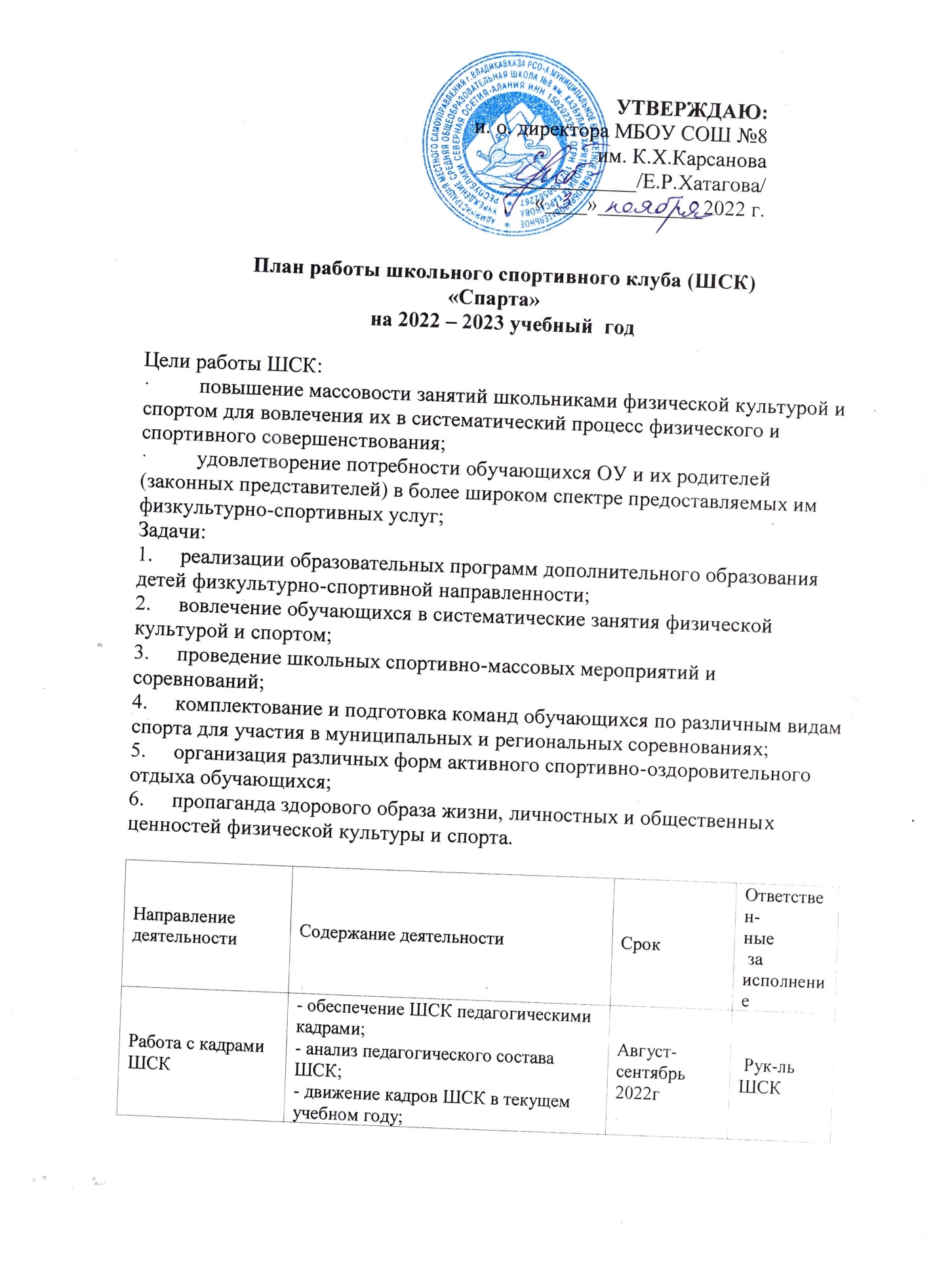 Календарный планфизкультурно-оздоровительных и спортивно-массовых мероприятий на 2022-2023 учебный годКалендарный планшкольной спартакиады на 2022-2023 учебный годПланирование и организация деятельности ШСК- составление и утверждение планов работы ШСК на 2022-2023 уч. год (план работы ШСК, план спортивно массовыхмероприятий);- составление расписания работы ШСК (общее расписание, индивидуальное расписание педагогов и специалистовШСК);Август-Сентябрь2022гРук-ль ШСК, педагогиДОСоздание Министерства спорта в рамках детской организации - разъяснительная работа с ученическими коллективами школы, коллективамиспортивных секций;Август-Сентябрь2022гРук-ль ШСК, педагогиДОРазработка, согласование программ дополнительного образования детей физкультурно-спортивной направленности- анализ имеющихся программ ДО;- выявление круга интересов учащихся ОУ;- написание программ ДО;;Август-сентябрь 2022гРуководи тель ШСК, педагоги ДОСвязь со школами- обмен информацией с сотрудниками других ОУ, работающих в рамках физкультурно-спортивной направленности;- проведение совместных мероприятий.В течение учебного годаРук-ль ШСК,педагоги ДОСвязь со спортивными школамиЗаключение договоров о сотрудничествеАвгуст-Сентябрь2022гРук-ль ШСК.Связь с административны ми учреждениями, осуществляющим и координационную функцию- предоставление и согласование планов работы ШСК и отчетов о деятельности ШСК;В течение учебного года по плану контролирую щих учрежденийРук-ль ШСК.Контроль ведения отчетной документации специалистами, работающими в ШСК- проверка планов специалистов; - проверка ведения журналов педагогами ДО.В течение учебного года по плану контроляРук-ль ШСК.Контроль посещения занятий ДО детьми,	ко нтроль наполняемости групп- посещение занятий педагогов с целью контроля;- проверка отчетной документации.В течение учебного года по плану контроляРук-ль ШСК.Контроль над соблюдением графика работы педагогов ДО- посещение занятий;- проверка отчетной документацииВ течение учебного года по плану контроляРук-ль ШСККонтроль над выполнением программ ДО,- посещение занятий;- проверка отчетной документации;В течение учебного года поРук-ль ШСКанализ результативности процесса дополнительного образованияплану контроляПроведение спортивных праздников, спортивных акций,- подготовка спортивно-массовых мероприятий (разработка сценариев и плана подготовки);- обеспечение участия учащихся в спортивно-массовых мероприятиях; - проведения мероприятия;- анализ мероприятия.В течение учебного годаРук-ль ШСК, педагоги ДОПроведение спортивных соревнований, спартакиад школьного уровня- составление плана проведения спортивных соревнований;- комплектование команд для участия в спортивныхсоревнованиях;- работа с командами по подготовке к соревнованиям;- разработка графика соревнований команд;-проведение соревнований- подведение итогов.В течение учебногогода ПриложениеРук-ль ШСК, педагоги ДОКалендарь соревнований Спартакиады школьников- комплектование команд для участия в спортивныхсоревнованиях;- работа с командами по подготовке к соревнованиям;- участие в соревнованиях;- подведение итогов.В течение учебного годаРук-ль ШСК,педагоги ДО№ п/пНаименованиефизкультурно-оздоровительныхи спортивно-массовых мероприятийУчастникиСроки проведения1День открытых дверей в Шск. Открытые занятия в спортивных секциях. Запись в секции.1-11 классысентябрь2Всероссийский день бега "Кросс нации -2022"1-11 классысентябрь3Общешкольный день здоровья1-11 классыоктябрь4"Мама, папа, я - спортивная семья"1классыноябрь5Месячник военно-патриотического воспитания1-11 классыфевраль6Всемирный день здоровья 20221-11 классы7 апреля7Военно-спортивная игра "Зарница"1-11 классымай8Спортивно-развлекательное мероприятие "Здравствуй, лето!"1-4 классыиюнь№ п/пНаименование соревнованийУчастникиСроки проведения1Осенний кросс4-11 классысентябрь2Настольный теннис1-11 классыоктябрь3Футбол5-11 классыоктябрь4Волейбол9-10 классыоктябрь5Баскетбол7-11 классыноябрь6Гиревой спорт5-11 классыдекабрь7Посвящение в спортсмены первоклассников«Папа, мама, я- спортивная семья»1 классыоктябрь8Шахматы5-11 классыоктябрь9Шахматы1-4 классыянварь10Соревнования по военно-прикладному многоборью7-11 классыфевраль11Плавание5-11 классымарт12Спортивный праздник «ГТО-путь к успеху» (Сдача норм ГТО)4-11 классымарт13Плавание1-4 классыапрель14Легкая атлетика7-11классыапрель